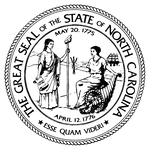 The Governor's Volunteer Service Award (GVSA) honors the true spirit of volunteerism by recognizing individuals who significantly contribute to their community through volunteer service. The Commission reviews county recommendations and awards that are given out in the counties. The guidelines and application form are provided below.Nominees must have been engaged in volunteer activities for a minimum of one year in North Carolina. Volunteer service performed outside the state is ineligible.Nominees are ineligible if they receive compensation for their service.a. This includes service done for school credit, in the official capacity of National Service programs, as a “loaned executive”, or for other forms of compensation.Nominees are ineligible if they are required to do the service.a. This includes services mandated by schools, the court, or other authorities.Self-nominations are ineligible.Family members may not nominate their family members.Group Nominees must be made by someone external to the group.Previous award recipients from within the past 10 years are ineligible.All nominations must be submitted on this nomination form or on the link on our website (nc.gov/volunteer).All required parts of the nomination form must be completed.All nominations must be typed. Email kenneth.mclellan@nc.gov for a copy of the nomination form in Word.The nomination form must be signed and dated by the nominator.Additional information and/or supporting documents will not be accepted.Nominations must be submitted by the deadline.One additional reference is required for each nomination.Award selections are based on the nominee’s volunteer efforts and commitment of time, accomplishments, community impact, and enhancement of the lives of others.Nominations are evaluated by the appropriate County Award Coordinator who submits up to ten nominations to the Commission for consideration. Of the submitted, one may be recommended (at the discretion of the County Award Coordinator) for the Medallion Award, the highest level of volunteer recognition in the state. Please note if a group is awarded the Medallion, only one physical medallion is given, and extra medallions are not available for purchase.The Commission selects award recipients based on merit and eligibility and without regard to race, ethnicity, religion, gender, national origin, or physical/mental disability.PRIMARY COUNTY OF SERVICE: 	                                                                     2024 GOVERNOR’S VOLUNTEER SERVICE AWARD NOMINATION FORM 	Section 1-Nomination Categories (Completion Required)	Special Volunteer typeIndividual: one person providing outstanding volunteer service.Group: two or more individuals who volunteer together as a team.National Service: Anyone who volunteers with a National Service program (AmeriCorps, VISTA, or AmeriCorps Seniors).Director of Volunteers: A paid staff member who exceeds expectations of good volunteer management skills including recruitment, training, coordination, risk management, evaluation, retention, and recognition of volunteers. Other job titles may include Volunteer Program Director or Manager of Volunteers. 	Section 2-Nominee Service Information	Area of Volunteer Service: (Mark all that apply. Minimum 1 response req.)Veteran/Military: Notable service to military families or veterans. Youth: Extraordinary commitment to mentoring or educating youth. Seniors: Significant devotion to assisting older adults.Historically Underserved Populations: Noteworthy dedication to assisting marginalized populations.Disaster: Remarkable volunteerism in disaster preparedness, response, recovery, or mitigation.Animals: Outstanding dedication to volunteering with or for animals.Cultural: Remarkable devotion to restoring or preserving history, culture, or the artsEnvironment: Exceptional commitment to environmental stewardship.Health and Human Services: Significant devotedness to those in need.Lifetime Achievement: An individual who has exhibited a lifelong commitment to volunteerism and community service. Nominees must have made a substantial and long-term sustained impact in the community because of their service efforts.Other: Areas of service not listed above. 	Section 3-Nominee Information	Title:Dr.Rev.Hon.Other: 	Name (First and Last or Group Name):Organization: 	Address: 	City:	State:	Zip: 	Phone:	Email: 	If your nominee is a youth or senior volunteer, please check the appropriate box below: (Mark if applicable)Youth:  A volunteer who is 19 or younger.Senior: A volunteer who is 55 or older. 	Section 4-Service Details	Organization(s) where the nominee volunteers:Primary County of Service:  	For the below, provide an estimate. For group nominations, provide a combined estimate.Number of Hours Volunteered Per Week:  	                                                       Number of Weeks Volunteered Per Month:  	                                                    Number of Hours Volunteered Annually: 	 	Section 5-Nominator Information	IMPORTANT REQUIREMENTS FOR THE NOMINATOR AND REFERENCE SECTIONOne additional reference is required.The nominator and one reference must sign and date the page.Forms without the required dated signatures will not be accepted.The nominator may not serve as the only reference.Nominator Name:  	Relationship to Nominee (ex. volunteer supervisor):Phone:	Email Address:  	Preferred method of contact (circle one):	Phone	/	EmailSignature:	Date: 	 	Section 6-References	REFERENCE 1 (ONE REQUIRED)Name:  	Relationship to Nominee (ex. volunteer supervisor):Phone:	Email Address:  	Preferred method of contact (circle one):	Phone	/	EmailSignature:	Date: 	REFERENCE 2Name:  	Relationship to Nominee (ex. volunteer supervisor):Phone:	Email Address:  	Preferred method of contact (circle one):	Phone	/	EmailSignature:	Date: 	The nomination statement’s purpose is to explain the main reasons this nominee is being nominated. This is important in the evaluation of the nominee’s impact. Because of this, please be very descriptive in the statement. Please note: Unless the nominee is being nominated for the lifetime service achievement, focus on the service done in the past year.Describe the nominee’s outstanding commitment to volunteerism to their community and dedication to the organization they served. Describe accomplishments and how their service has helped meet needs in their community. If possible, please include measurables (numbers or quantities) that explain the nominee’s impact (150-word minimum).It is recommended to refer to the sample rubric while developing your statement.Begin The Nomination Statement Below 	Nominee Statement	 	Supplemental Information-Additional Nominee Names	*Note: This page should be completed only for Group/Team Volunteering nomineesMember 1 name:Member 2 name:Member 3 name:Member 4 name:Member 5 name:Member 7 name:Member 8 name:Member 9 name:Member 10 name: